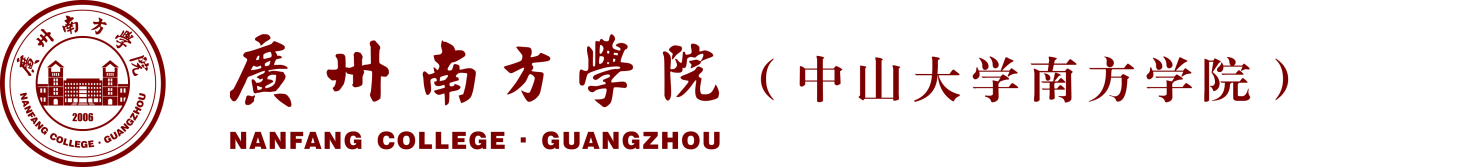 毕业论文（设计）学生过程性材料归档目录序号材料名称打“√”或打“/”（如正常归档请打“√”，如未产生该项材料请打“/”）1毕业论文（设计）任务书2毕业论文（设计）开题报告3毕业论文（设计）中期检查报告4毕业论文（设计）选题变动申请表5毕业论文（设计）过程检查情况记录表6毕业论文（设计）定稿查重检测报告7毕业论文（设计）答辩记录表8毕业论文（设计）迟延答辩申请表9毕业论文（设计）指导教师成绩评定表10毕业论文（设计）答辩成绩及总成绩评定表11毕业论文（设计）成绩复核申请表